Vlaamse Kampioenschappen 2022AgendaAgendaAgendaAgendaAgendaAgendaAgenda2022202220222022202220222022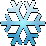 ma 18 apr - 09:00ma 18 apr - 09:00Kampioenschap (855)Kampioenschap (855)PC Boekt0V.K.J.JeugdP+Raffiche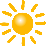 zo 8 mei - 09:00zo 8 mei - 09:00Kampioenschap (866)Kampioenschap (866)PC Dilbeek0V.K.D.H/HGP+Rzo 8 mei - 09:00zo 8 mei - 09:00Kampioenschap (867)Kampioenschap (867)PC Dilbeek0V.K.D.DP+Rzo 15 mei - 09:00zo 15 mei - 09:00Kampioenschap (868)Kampioenschap (868)PC De Gulden Kamer0V.K.T.H/HGP+Rzo 15 mei - 09:00zo 15 mei - 09:00Kampioenschap (869)Kampioenschap (869)PC De Gulden Kamer0V.K.T.DP+Rwo 15 jun - 10:00wo 15 jun - 10:00Kampioenschap (870)Kampioenschap (870)PC Donkmeer0V.I.B.Veteranen H/HG5Rwo 15 jun - 10:00wo 15 jun - 10:00Kampioenschap (871)Kampioenschap (871)PC Donkmeer0V.I.B.Veteranen D5Rzo 26 jun - 09:00zo 26 jun - 09:00Kampioenschap (872)Kampioenschap (872)PC Wijnegem0V.K.G.D.SeniorenP+Rzo 26 jun - 09:00zo 26 jun - 09:00Kampioenschap (873)Kampioenschap (873)PC Wijnegem0V.K.G.D.VeteranenP+Rzo 4 sep - 09:00zo 4 sep - 09:00Kampioenschap (874)Kampioenschap (874)PC Genenbos0V.I.B.H5Rzo 4 sep - 09:00zo 4 sep - 09:00Kampioenschap (875)Kampioenschap (875)PC Genenbos0V.I.B.D5R